●七星度假康养4日●顶配太平湖●三晚太平湖服务设施最丰富的五星级-轩辕国际大酒店●行程单自助早餐●免费KTV●品特色宴●麻将棋牌娱乐行程安排费用说明购物点自费点其他说明产品编号自游人-2023072出发地浙江省-绍兴市-绍兴县目的地安徽省-江西省-黄山太平湖风景区行程天数4去程交通汽车返程交通汽车参考航班无无无无无产品亮点◆太平湖：天空蓝、青山绿、湖水清，清肺康养！◆太平湖：天空蓝、青山绿、湖水清，清肺康养！◆太平湖：天空蓝、青山绿、湖水清，清肺康养！◆太平湖：天空蓝、青山绿、湖水清，清肺康养！◆太平湖：天空蓝、青山绿、湖水清，清肺康养！产品介绍 3晚连宿“太平湖”顶配五星酒店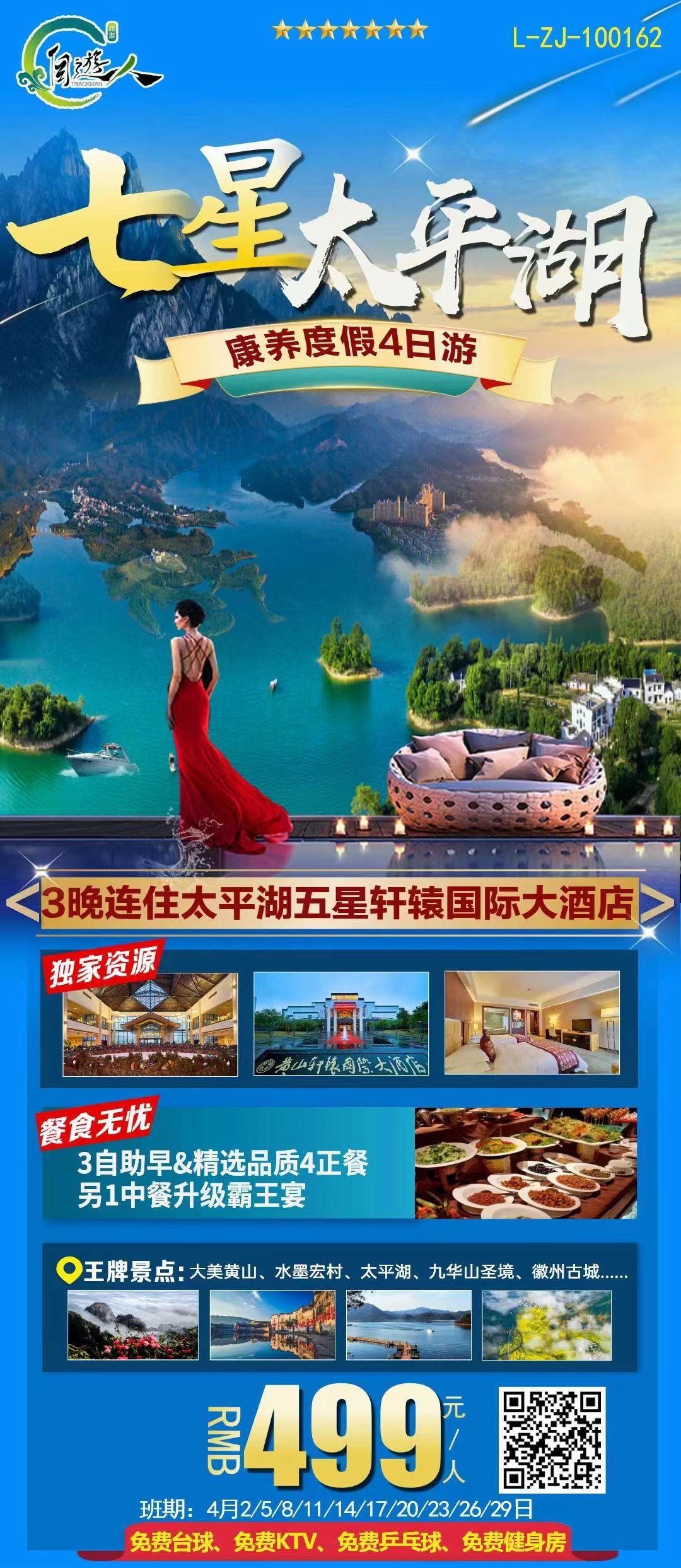  3晚连宿“太平湖”顶配五星酒店 3晚连宿“太平湖”顶配五星酒店 3晚连宿“太平湖”顶配五星酒店 3晚连宿“太平湖”顶配五星酒店行程详情D1:  费用包含交通：全程空调旅游巴士（一人一正座）交通：全程空调旅游巴士（一人一正座）交通：全程空调旅游巴士（一人一正座）费用不包含1、景区二次消费：如景交，索道，娱乐项目，请香等。1、景区二次消费：如景交，索道，娱乐项目，请香等。1、景区二次消费：如景交，索道，娱乐项目，请香等。项目类型描述停留时间参考价格全程1个厨具生活馆，配合参加，自愿消费。徽茶博物馆为参观点，不算购物店，介意慎拍！120 分钟¥ 300.00项目类型描述停留时间参考价格歙县半日游徽州古城+棠樾牌坊群&鲍家花园包含：首道大门票+车费+中餐+导服30 分钟¥ 120.00宏村+太平湖一日游包含：门票+游船+车费+导服+中餐-鱼头宴480 分钟¥ 280.00黄山一日游包含：门票+车费+导服+往返景交车（注：黄山景区往返索道不含，须自理）480 分钟¥ 320.00九华山+大愿文化园一日游包含：门票+车费+导服+中餐+景区交通车；（注：缆车、索道费用不含，自愿自理自理）480 分钟¥ 360.00预订须知1、因出行天数较长，请携带好必要物品和药品，多备几套换洗衣物。温馨提示此行程为散客散客拼车，满45人开班，不满45人我社提前2天告知，顺延下一班期或全额退款，我社我不做任何赔偿；出团前48小时临时退团须补车费200元/人